KREM JUHA OD CVJETAČE I MRKVESASTOJCI: 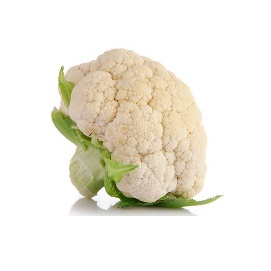 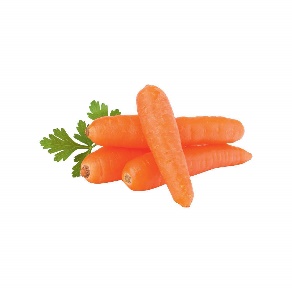 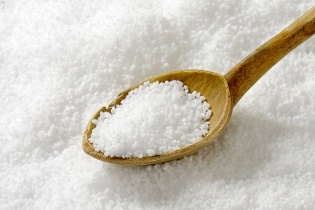 POSTUPAK: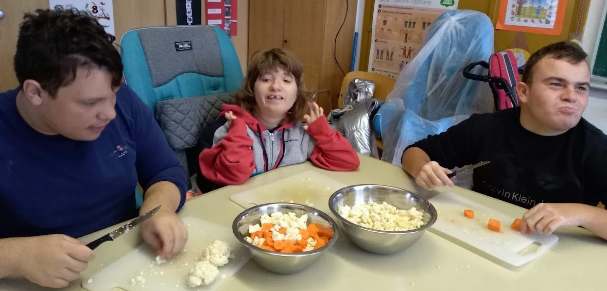 POVRĆE NAREZATI NA MALE KOMADIĆE.STAVITI VODE I KUHATI OKO 10 MINUTA.DODATI SOL.SVE USITNITI MISEROM. 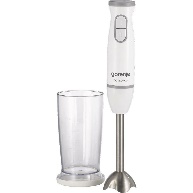 DOBAR TEK!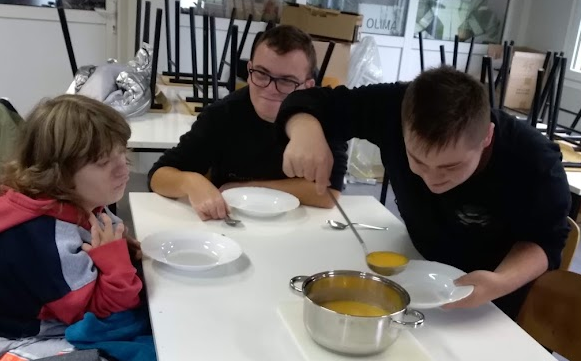 